Name: _________________________		Language Arts Teacher: ____________The Genius Hour  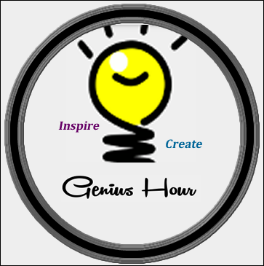         Proposal1.  What is your proposed topic?2. What are the top 3 inquiry-based questions you brainstormed about your topic?	1.	2.	3.3. Why are these questions important to you?4. What do you hope to learn?5. What do you already know about your topic?6. What materials / resources will you need?7. How will you share your new learning?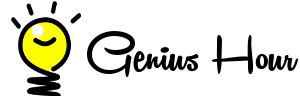 